<Commission>{INTA}Utskottet för internationell handel</Commission><RefProc>2020/2006</RefProc><RefTypeProc>(INL)</RefTypeProc><Date>{30/06/2020}30.6.2020</Date><TypeAM>ÄNDRINGSFÖRSLAG</TypeAM><RangeAM>1 - 49</RangeAM><TitreType>Förslag till yttrande</TitreType><Rapporteur>Karin Karlsbro</Rapporteur><DocRefPE>(PE652.411v01-00)</DocRefPE><Titre>En EU-rättslig ram för att stoppa och vända den globala avskogning som drivs av EU</Titre><DocRef>(2020/2006(INL))</DocRef>AM_Com_NonLegOpinion<RepeatBlock-Amend><Amend>Ändringsförslag		<NumAm>1</NumAm><RepeatBlock-By><Members>Heidi Hautala</Members><AuNomDe>{Greens/EFA}för Verts/ALE-gruppen</AuNomDe></RepeatBlock-By><DocAmend>Förslag till yttrande</DocAmend><Article>Punkt 1</Article>Or. <Original>{EN}en</Original></Amend><Amend>Ändringsförslag		<NumAm>2</NumAm><RepeatBlock-By><Members>Emmanuel Maurel</Members></RepeatBlock-By><DocAmend>Förslag till yttrande</DocAmend><Article>Punkt 1</Article>Or. <Original>{FR}fr</Original></Amend><Amend>Ändringsförslag		<NumAm>3</NumAm><RepeatBlock-By><Members>Miapetra Kumpula-Natri</Members></RepeatBlock-By><DocAmend>Förslag till yttrande</DocAmend><Article>Punkt 1</Article>Or. <Original>{EN}en</Original></Amend><Amend>Ändringsförslag		<NumAm>4</NumAm><RepeatBlock-By><Members>Jörgen Warborn</Members></RepeatBlock-By><DocAmend>Förslag till yttrande</DocAmend><Article>Punkt 1</Article>Or. <Original>{EN}en</Original></Amend><Amend>Ändringsförslag		<NumAm>5</NumAm><RepeatBlock-By><Members>Miapetra Kumpula-Natri</Members></RepeatBlock-By><DocAmend>Förslag till yttrande</DocAmend><Article>Punkt 1a (ny)</Article>Or. <Original>{EN}en</Original></Amend><Amend>Ändringsförslag		<NumAm>6</NumAm><RepeatBlock-By><Members>Emmanuel Maurel</Members></RepeatBlock-By><DocAmend>Förslag till yttrande</DocAmend><Article>Punkt 1a (ny)</Article>Or. <Original>{FR}fr</Original></Amend><Amend>Ändringsförslag		<NumAm>7</NumAm><RepeatBlock-By><Members>Emmanuel Maurel</Members></RepeatBlock-By><DocAmend>Förslag till yttrande</DocAmend><Article>Punkt 1b (ny)</Article>Or. <Original>{FR}fr</Original></Amend><Amend>Ändringsförslag		<NumAm>8</NumAm><RepeatBlock-By><Members>Miapetra Kumpula-Natri</Members></RepeatBlock-By><DocAmend>Förslag till yttrande</DocAmend><Article>Punkt 1b (ny)</Article>Or. <Original>{EN}en</Original></Amend><Amend>Ändringsförslag		<NumAm>9</NumAm><RepeatBlock-By><Members>Miapetra Kumpula-Natri</Members></RepeatBlock-By><DocAmend>Förslag till yttrande</DocAmend><Article>Punkt 1c (ny)</Article>Or. <Original>{EN}en</Original></Amend><Amend>Ändringsförslag		<NumAm>10</NumAm><RepeatBlock-By><Members>Jörgen Warborn</Members></RepeatBlock-By><DocAmend>Förslag till yttrande</DocAmend><Article>Punkt 2</Article>Or. <Original>{EN}en</Original></Amend><Amend>Ändringsförslag		<NumAm>11</NumAm><RepeatBlock-By><Members>Miapetra Kumpula-Natri</Members></RepeatBlock-By><DocAmend>Förslag till yttrande</DocAmend><Article>Punkt 2</Article>Or. <Original>{EN}en</Original></Amend><Amend>Ändringsförslag		<NumAm>12</NumAm><RepeatBlock-By><Members>Heidi Hautala</Members><AuNomDe>{Greens/EFA}för Verts/ALE-gruppen</AuNomDe></RepeatBlock-By><DocAmend>Förslag till yttrande</DocAmend><Article>Punkt 2</Article>Or. <Original>{EN}en</Original></Amend><Amend>Ändringsförslag		<NumAm>13</NumAm><RepeatBlock-By><Members>Karin Karlsbro, Jérémy Decerle, Samira Rafaela, Marie-Pierre Vedrenne, Urmas Paet, Barry Andrews, Jordi Cañas, Svenja Hahn</Members></RepeatBlock-By><DocAmend>Förslag till yttrande</DocAmend><Article>Punkt 3a (ny)</Article>Or. <Original>{EN}en</Original></Amend><Amend>Ändringsförslag		<NumAm>14</NumAm><RepeatBlock-By><Members>Miapetra Kumpula-Natri</Members></RepeatBlock-By><DocAmend>Förslag till yttrande</DocAmend><Article>Punkt 3a (ny)</Article>Or. <Original>{EN}en</Original></Amend><Amend>Ändringsförslag		<NumAm>15</NumAm><RepeatBlock-By><Members>Karin Karlsbro, Jérémy Decerle, Samira Rafaela, Marie-Pierre Vedrenne, Urmas Paet, Barry Andrews, Dita Charanzová, Jordi Cañas, Svenja Hahn</Members></RepeatBlock-By><DocAmend>Förslag till yttrande</DocAmend><Article>Punkt 3b (ny)</Article>Or. <Original>{EN}en</Original></Amend><Amend>Ändringsförslag		<NumAm>16</NumAm><RepeatBlock-By><Members>Miapetra Kumpula-Natri</Members></RepeatBlock-By><DocAmend>Förslag till yttrande</DocAmend><Article>Punkt 3b (ny)</Article>Or. <Original>{EN}en</Original></Amend><Amend>Ändringsförslag		<NumAm>17</NumAm><RepeatBlock-By><Members>Karin Karlsbro, Jérémy Decerle, Samira Rafaela, Marie-Pierre Vedrenne, Urmas Paet, Barry Andrews, Jordi Cañas, Svenja Hahn</Members></RepeatBlock-By><DocAmend>Förslag till yttrande</DocAmend><Article>Punkt 3c (ny)</Article>Or. <Original>{EN}en</Original></Amend><Amend>Ändringsförslag		<NumAm>18</NumAm><RepeatBlock-By><Members>Karin Karlsbro, Jérémy Decerle, Samira Rafaela, Marie-Pierre Vedrenne, Urmas Paet, Barry Andrews, Jordi Cañas, Svenja Hahn</Members></RepeatBlock-By><DocAmend>Förslag till yttrande</DocAmend><Article>Punkt 3d (ny)</Article>Or. <Original>{EN}en</Original></Amend><Amend>Ändringsförslag		<NumAm>19</NumAm><RepeatBlock-By><Members>Karin Karlsbro, Jérémy Decerle, Samira Rafaela, Marie-Pierre Vedrenne, Urmas Paet, Barry Andrews, Dita Charanzová, Jordi Cañas, Svenja Hahn</Members></RepeatBlock-By><DocAmend>Förslag till yttrande</DocAmend><Article>Punkt 3e (ny)</Article>Or. <Original>{EN}en</Original></Amend><Amend>Ändringsförslag		<NumAm>20</NumAm><RepeatBlock-By><Members>Karin Karlsbro, Jérémy Decerle, Samira Rafaela, Marie-Pierre Vedrenne, Urmas Paet, Barry Andrews, Jordi Cañas, Svenja Hahn</Members></RepeatBlock-By><DocAmend>Förslag till yttrande</DocAmend><Article>Punkt 3f (ny)</Article>Or. <Original>{EN}en</Original></Amend><Amend>Ändringsförslag		<NumAm>21</NumAm><RepeatBlock-By><Members>Karin Karlsbro, Jérémy Decerle, Samira Rafaela, Marie-Pierre Vedrenne, Urmas Paet, Barry Andrews, Jordi Cañas, Svenja Hahn</Members></RepeatBlock-By><DocAmend>Förslag till yttrande</DocAmend><Article>Punkt 3g (ny)</Article>Or. <Original>{EN}en</Original></Amend><Amend>Ändringsförslag		<NumAm>22</NumAm><RepeatBlock-By><Members>Karin Karlsbro, Jérémy Decerle, Samira Rafaela, Marie-Pierre Vedrenne, Urmas Paet, Barry Andrews, Jordi Cañas, Svenja Hahn</Members></RepeatBlock-By><DocAmend>Förslag till yttrande</DocAmend><Article>Punkt 3h (ny)</Article>Or. <Original>{EN}en</Original></Amend><Amend>Ändringsförslag		<NumAm>23</NumAm><RepeatBlock-By><Members>Karin Karlsbro, Jérémy Decerle, Samira Rafaela, Marie-Pierre Vedrenne, Urmas Paet, Barry Andrews, Dita Charanzová, Jordi Cañas, Svenja Hahn</Members></RepeatBlock-By><DocAmend>Förslag till yttrande</DocAmend><Article>Punkt 3i (ny)</Article>Or. <Original>{EN}en</Original></Amend><Amend>Ändringsförslag		<NumAm>24</NumAm><RepeatBlock-By><Members>Karin Karlsbro, Jérémy Decerle, Samira Rafaela, Marie-Pierre Vedrenne, Urmas Paet, Barry Andrews, Jordi Cañas, Svenja Hahn</Members></RepeatBlock-By><DocAmend>Förslag till yttrande</DocAmend><Article>Punkt 3j (ny)</Article>Or. <Original>{EN}en</Original></Amend><Amend>Ändringsförslag		<NumAm>25</NumAm><RepeatBlock-By><Members>Heidi Hautala</Members><AuNomDe>{Greens/EFA}för Verts/ALE-gruppen</AuNomDe></RepeatBlock-By><DocAmend>Förslag till yttrande</DocAmend><Article>Punkt 1</Article>Or. <Original>{EN}en</Original></Amend><Amend>Ändringsförslag		<NumAm>26</NumAm><RepeatBlock-By><Members>Juan Ignacio Zoido Álvarez</Members></RepeatBlock-By><DocAmend>Förslag till yttrande</DocAmend><Article>Punkt 1</Article>Or. <Original>{EN}en</Original></Amend><Amend>Ändringsförslag		<NumAm>27</NumAm><RepeatBlock-By><Members>Jörgen Warborn</Members></RepeatBlock-By><DocAmend>Förslag till yttrande</DocAmend><Article>Punkt 1</Article>Or. <Original>{EN}en</Original></Amend><Amend>Ändringsförslag		<NumAm>28</NumAm><RepeatBlock-By><Members>Emmanuel Maurel</Members></RepeatBlock-By><DocAmend>Förslag till yttrande</DocAmend><Article>Punkt 1</Article>Or. <Original>{FR}fr</Original></Amend><Amend>Ändringsförslag		<NumAm>29</NumAm><RepeatBlock-By><Members>Juan Ignacio Zoido Álvarez</Members></RepeatBlock-By><DocAmend>Förslag till yttrande</DocAmend><Article>Punkt 1a (ny)</Article>Or. <Original>{EN}en</Original></Amend><Amend>Ändringsförslag		<NumAm>30</NumAm><RepeatBlock-By><Members>Emmanuel Maurel</Members></RepeatBlock-By><DocAmend>Förslag till yttrande</DocAmend><Article>Punkt 1a (ny)</Article>Or. <Original>{FR}fr</Original></Amend><Amend>Ändringsförslag		<NumAm>31</NumAm><RepeatBlock-By><Members>Jörgen Warborn</Members></RepeatBlock-By><DocAmend>Förslag till yttrande</DocAmend><Article>Punkt 2</Article>Or. <Original>{EN}en</Original></Amend><Amend>Ändringsförslag		<NumAm>32</NumAm><RepeatBlock-By><Members>Miapetra Kumpula-Natri</Members></RepeatBlock-By><DocAmend>Förslag till yttrande</DocAmend><Article>Punkt 2a (ny)</Article>Or. <Original>{EN}en</Original></Amend><Amend>Ändringsförslag		<NumAm>33</NumAm><RepeatBlock-By><Members>Miapetra Kumpula-Natri</Members></RepeatBlock-By><DocAmend>Förslag till yttrande</DocAmend><Article>Punkt 2b (ny)</Article>Or. <Original>{EN}en</Original></Amend><Amend>Ändringsförslag		<NumAm>34</NumAm><RepeatBlock-By><Members>Heidi Hautala</Members><AuNomDe>{Greens/EFA}för Verts/ALE-gruppen</AuNomDe></RepeatBlock-By><DocAmend>Förslag till yttrande</DocAmend><Article>Punkt 3</Article>Or. <Original>{EN}en</Original></Amend><Amend>Ändringsförslag		<NumAm>35</NumAm><RepeatBlock-By><Members>Miapetra Kumpula-Natri</Members></RepeatBlock-By><DocAmend>Förslag till yttrande</DocAmend><Article>Punkt 3</Article>Or. <Original>{EN}en</Original></Amend><Amend>Ändringsförslag		<NumAm>36</NumAm><RepeatBlock-By><Members>Mazaly Aguilar</Members></RepeatBlock-By><DocAmend>Förslag till yttrande</DocAmend><Article>Punkt 3</Article>Or. <Original>{ES}es</Original></Amend><Amend>Ändringsförslag		<NumAm>37</NumAm><RepeatBlock-By><Members>Jörgen Warborn</Members></RepeatBlock-By><DocAmend>Förslag till yttrande</DocAmend><Article>Punkt 3</Article>Or. <Original>{EN}en</Original></Amend><Amend>Ändringsförslag		<NumAm>38</NumAm><RepeatBlock-By><Members>Emmanuel Maurel</Members></RepeatBlock-By><DocAmend>Förslag till yttrande</DocAmend><Article>Punkt 3</Article>Or. <Original>{FR}fr</Original></Amend><Amend>Ändringsförslag		<NumAm>39</NumAm><RepeatBlock-By><Members>Miapetra Kumpula-Natri</Members></RepeatBlock-By><DocAmend>Förslag till yttrande</DocAmend><Article>Punkt 3a (ny)</Article>Or. <Original>{EN}en</Original></Amend><Amend>Ändringsförslag		<NumAm>40</NumAm><RepeatBlock-By><Members>Urmas Paet</Members></RepeatBlock-By><DocAmend>Förslag till yttrande</DocAmend><Article>Punkt 3a (ny)</Article>Or. <Original>{EN}en</Original></Amend><Amend>Ändringsförslag		<NumAm>41</NumAm><RepeatBlock-By><Members>Jordi Cañas</Members></RepeatBlock-By><DocAmend>Förslag till yttrande</DocAmend><Article>Punkt 3a (ny)</Article>Or. <Original>{EN}en</Original></Amend><Amend>Ändringsförslag		<NumAm>42</NumAm><RepeatBlock-By><Members>Heidi Hautala</Members><AuNomDe>{Greens/EFA}för Verts/ALE-gruppen</AuNomDe></RepeatBlock-By><DocAmend>Förslag till yttrande</DocAmend><Article>Punkt 3a (ny)</Article>Or. <Original>{EN}en</Original></Amend><Amend>Ändringsförslag		<NumAm>43</NumAm><RepeatBlock-By><Members>Juan Ignacio Zoido Álvarez</Members></RepeatBlock-By><DocAmend>Förslag till yttrande</DocAmend><Article>Punkt 4</Article>Or. <Original>{EN}en</Original></Amend><Amend>Ändringsförslag		<NumAm>44</NumAm><RepeatBlock-By><Members>Emmanuel Maurel</Members></RepeatBlock-By><DocAmend>Förslag till yttrande</DocAmend><Article>Punkt 4</Article>Or. <Original>{FR}fr</Original></Amend><Amend>Ändringsförslag		<NumAm>45</NumAm><RepeatBlock-By><Members>Jordi Cañas</Members></RepeatBlock-By><DocAmend>Förslag till yttrande</DocAmend><Article>Punkt 4a (ny)</Article>Or. <Original>{EN}en</Original></Amend><Amend>Ändringsförslag		<NumAm>46</NumAm><RepeatBlock-By><Members>Karin Karlsbro, Jérémy Decerle, Samira Rafaela, Marie-Pierre Vedrenne, Urmas Paet, Barry Andrews, Dita Charanzová, Jordi Cañas, Svenja Hahn</Members></RepeatBlock-By><DocAmend>Förslag till yttrande</DocAmend><Article>Punkt 4a (ny)</Article>Or. <Original>{EN}en</Original></Amend><Amend>Ändringsförslag		<NumAm>47</NumAm><RepeatBlock-By><Members>Juan Ignacio Zoido Álvarez</Members></RepeatBlock-By><DocAmend>Förslag till yttrande</DocAmend><Article>Punkt 4a (ny)</Article>Or. <Original>{EN}en</Original></Amend><Amend>Ändringsförslag		<NumAm>48</NumAm><RepeatBlock-By><Members>Heidi Hautala</Members><AuNomDe>{Greens/EFA}för Verts/ALE-gruppen</AuNomDe></RepeatBlock-By><DocAmend>Förslag till yttrande</DocAmend><Article>Punkt 4a (ny)</Article>Or. <Original>{EN}en</Original></Amend><Amend>Ändringsförslag		<NumAm>49</NumAm><RepeatBlock-By><Members>Juan Ignacio Zoido Álvarez</Members></RepeatBlock-By><DocAmend>Förslag till yttrande</DocAmend><Article>Punkt 4b (ny)</Article>Or. <Original>{EN}en</Original></Amend></RepeatBlock-Amend>Europaparlamentet2019-2024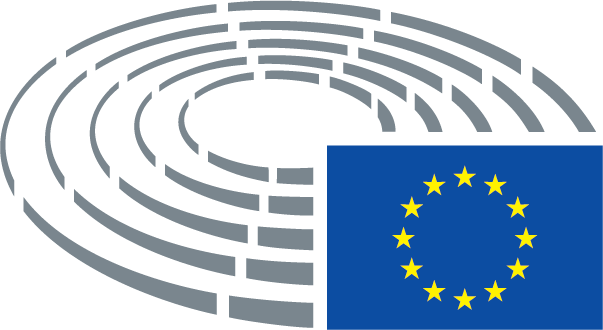 Förslag till yttrandeÄndringsförslag1.	Europaparlamentet konstaterar att bevarandet av skogarna är en av de största hållbarhetsutmaningarna under vår tid, och utan det kan målen i Parisavtalet och den gröna given inte uppnås. Parlamentet betonar att hållbart utnyttjande av skogar inte kan säkerställas genom den nuvarande politiken.1.	Europaparlamentet konstaterar att bevarandet av skogarna är en av de största hållbarhetsutmaningarna under vår tid, och utan det kan målen i Parisavtalet och den gröna given inte uppnås. Parlamentet betonar att ett hållbart utnyttjande av skogar och ekosystem inte kan säkerställas genom den nuvarande politiken. Parlamentet betonar i detta avseende att handels- och investeringspolitiken behöver ses över för att bemöta denna globala utmaning på ett effektivare sätt, och genom att säkerställa lika villkor för alla globalt genom obligatorisk tillbörlig aktsamhet för företag.Förslag till yttrandeÄndringsförslag1.	Europaparlamentet konstaterar att bevarandet av skogarna är en av de största hållbarhetsutmaningarna under vår tid, och utan det kan målen i Parisavtalet och den gröna given inte uppnås. Parlamentet betonar att hållbart utnyttjande av skogar inte kan säkerställas genom den nuvarande politiken.1.	Europaparlamentet konstaterar att bevarandet av skogarna är en av de största utmaningarna under vår tid när det gäller hållbarhet, klimatrubbningar och bevarande av biologisk mångfald och har stor betydelse för uppnåendet av målen i Parisavtalet och den gröna given. Parlamentet betonar att hållbart utnyttjande av skogar inte kan säkerställas genom den nuvarande politiken.Förslag till yttrandeÄndringsförslag1.	Europaparlamentet konstaterar att bevarandet av skogarna är en av de största hållbarhetsutmaningarna under vår tid, och utan det kan målen i Parisavtalet och den gröna given inte uppnås. Parlamentet betonar att hållbart utnyttjande av skogar inte kan säkerställas genom den nuvarande politiken.1.	Europaparlamentet konstaterar att bevarandet av skogarna och förebyggandet av skogsförstörelse är några av de största hållbarhetsutmaningarna under vår tid, och utan dem kan målen i Parisavtalet och den gröna given inte uppnås. Parlamentet betonar att hållbart utnyttjande av skogar inte kan säkerställas genom den nuvarande politiken.Förslag till yttrandeÄndringsförslag1.	Europaparlamentet konstaterar att bevarandet av skogarna är en av de största hållbarhetsutmaningarna under vår tid, och utan det kan målen i Parisavtalet och den gröna given inte uppnås. Parlamentet betonar att hållbart utnyttjande av skogar inte kan säkerställas genom den nuvarande politiken.1.	Europaparlamentet konstaterar att det globala bevarandet av skogarna är en av de största hållbarhetsutmaningarna under vår tid, och utan det kan målen i Parisavtalet och den gröna given inte uppnås. Parlamentet betonar att ett hållbart utnyttjande av skogar i vissa delar av världen inte kan säkerställas genom den nuvarande politiken.Förslag till yttrandeÄndringsförslag1a.	Europaparlamentet konstaterar att EU är en viktig importör av råvaror som utgör en risk för skogar och ekosystem, och att EU har ett ansvar att göra mer för att minska de skadliga effekterna av dessa importer. Förslag till yttrandeÄndringsförslag1a.	Europaparlamentet påminner, mot bakgrund av den beklagliga covid-19-pandemin, att ödeläggelsen av skogsekosystem konstaterats vara en faktor som kan ge upphov till nya pandemier.Förslag till yttrandeÄndringsförslag1b.	Europaparlamentet begär att man vid översynen av unionens gemensamma handelspolitik till fullo beaktar kopplingarna mellan den ökande internationella handeln och dess negativa inverkan på den globala biologiska mångfalden, särskilt skogsekosystemen. Parlamentet begär att unionen i sina handelsförbindelser inför bindande mekanismer och faktiskt tillämpade sanktioner för att verkligen skydda den biologiska mångfalden.Förslag till yttrandeÄndringsförslag1b.	Europaparlamentet noterar att jordbrukets expansion står bakom uppskattningsvis 80 % av den globala avskogningen och har sin bakgrund i efterfrågan på råvaror som utgör en risk för skogar och ekosystem, såsom palmolja, soja, kött, läder, kakao, kaffe, gummi och majs.Förslag till yttrandeÄndringsförslag1c.	Europaparlamentet konstaterar att det, med undantag av de produkter som omfattas av EU:s timmerförordning, för närvarande inte finns någon gällande EU-lagstiftning som ålägger sådana ekonomiska aktörer som tar in råvaror som utgör en risk för skogar och ekosystem på EU-marknaden att följa förfaranden för tillbörlig aktsamhet för att minska risken för avskogning.Förslag till yttrandeÄndringsförslag2.	Europaparlamentet välkomnar de goda resultat som samarbetet med tredjeländer inom ramen för EU:s Flegthandlingsplan och frivilliga partnerskapsavtal har visat när det gäller att ta itu med problemet med olaglig avverkning på utbudssidan, och betonar att detta arbete bör intensifieras, även genom att erbjuda kapacitetsuppbyggnad.2.	Europaparlamentet välkomnar de goda resultat som samarbetet med tredjeländer inom ramen för EU:s Flegthandlingsplan och frivilliga partnerskapsavtal har visat när det gäller att ta itu med problemet med olaglig avverkning på utbudssidan, och betonar att detta arbete bör intensifieras, även genom att erbjuda kapacitetsuppbyggnad. Parlamentet betonar att de frivilliga partnerskapsavtalen utgör en mycket effektiv ram för att inrätta goda partnerskap med dessa länder, och att nya frivilliga partnerskapsavtal med ytterligare partner bör främjas.Förslag till yttrandeÄndringsförslag2.	Europaparlamentet välkomnar de goda resultat som samarbetet med tredjeländer inom ramen för EU:s Flegthandlingsplan och frivilliga partnerskapsavtal har visat när det gäller att ta itu med problemet med olaglig avverkning på utbudssidan, och betonar att detta arbete bör intensifieras, även genom att erbjuda kapacitetsuppbyggnad.2.	Europaparlamentet välkomnar de goda resultat som samarbetet med tredjeländer inom ramen för EU:s Flegthandlingsplan och frivilliga partnerskapsavtal har visat när det gäller att ta itu med problemet med olaglig avverkning på utbudssidan, och betonar att detta arbete bör intensifieras, även genom att erbjuda kapacitetsuppbyggnad. Parlamentet anser att modellen med frivilliga partnerskapsavtal kan utvidgas till att omfatta nya råvaror som utgör en risk för skogar och ekosystem.Förslag till yttrandeÄndringsförslag2.	Europaparlamentet välkomnar de goda resultat som samarbetet med tredjeländer inom ramen för EU:s Flegthandlingsplan och frivilliga partnerskapsavtal har visat när det gäller att ta itu med problemet med olaglig avverkning på utbudssidan, och betonar att detta arbete bör intensifieras, även genom att erbjuda kapacitetsuppbyggnad.2.	Europaparlamentet välkomnar de goda resultat som samarbetet med tredjeländer inom ramen för EU:s Flegthandlingsplan och frivilliga partnerskapsavtal har visat när det gäller att ta itu med problemet med olaglig avverkning på utbudssidan, och betonar att detta arbete bör intensifieras, särskilt genom övervakning, granskning och kontroll, och även genom att erbjuda kapacitetsuppbyggnad.Förslag till yttrandeÄndringsförslag3a.	Europaparlamentet betonar att genomförandet och verkställandet av EU:s timmerförordning behöver förbättras ytterligare, så att man på bästa sätt kan bevara en hållbar handel med importerat och inhemskt producerat timmer och relaterade trävaror.Förslag till yttrandeÄndringsförslag3a.	Parlamentet bekräftar att EU:s timmerförordning är viktig för att förhindra att olagligt avverkat timmer kommer in på EU:s marknader. Parlamentet konstaterar att genomförandet och verkställandet av den inte har varit tillfredsställande.Förslag till yttrandeÄndringsförslag3b.	Europaparlamentet upprepar sin begäran om noggrannare kontroller av importerat timmer och importerade trävaror vid EU:s gränser, så att det kan säkerställas att de importerade produkterna verkligen uppfyller kriterierna för införsel till EU. Parlamentet betonar att kommissionen måste säkerställa att tullkontroller i hela EU följer samma standarder, med hjälp av en direkt, enhetlig tullkontrollmekanism som samordnas med medlemsstaterna, och i fullständig överensstämmelse med subsidiaritetsprincipen.Förslag till yttrandeÄndringsförslag3b.	Parlamentet välkomnar kommissionens kommande kontroll av ändamålsenligheten i Flegtförordningen och EU:s timmerförordning, och ser den som ett tillfälle att skärpa kontrollen av deras efterlevnad och utvidga dem till att gälla även till exempel trycksaker och trävaror. Parlamentet begär att det civila samhället, som är en ytterst viktig källa till information om avskogning, ska ges en starkare roll. Parlamentet uppmanar EU att öka anslagen till Flegt.Förslag till yttrandeÄndringsförslag3c.	Europaparlamentet konstaterar med oro att forskningen fortsätter att bekräfta en oroväckande koppling mellan å ena sidan zoonotiska sjukdomar, såsom Covid-19, och å andra sidan avskogning, klimatförändringar och förlust av biologisk mångfald.Förslag till yttrandeÄndringsförslag3d.	Europaparlamentet välkomnar EU:s meddelande av den 23 juli 2019 Intensifiera EU:s insatser för att skydda och återställa världens skogar. Parlamentet påminner om att ett hållbart och inkluderande skogsbruk och en hållbar och inkluderande skogsförvaltning är avgörande för att målen i Agenda 2030 för hållbar utveckling, Parisavtalet och den europeiska gröna given ska kunna uppnås. Parlamentet understryker att åtgärder måste vidtas för att säkerställa att efterfrågan ligger i linje med de fastställda målen, eftersom EU är en betydande importör av råvaror som associeras med avskogning, såsom soja, palmolja, eukalyptus, gummi, majs, nötkött, läder och kakao, vilka ofta driver på den globala avskogningen.Förslag till yttrandeÄndringsförslag3e.	Parlamentet framhåller att råvaror såsom kakao erbjuder en möjlighet att tidigt göra framsteg med en sådan metod med hjälp av lärdomar från processen med frivilliga Flegt-partnerskapsavtal.Förslag till yttrandeÄndringsförslag3f.	Europaparlamentet anser att EU måste se till att endast globala leveranskedjor och finansiella flöden som är hållbara och avskogningsfria och som inte leder till kränkningar av de mänskliga rättigheterna främjas.Förslag till yttrandeÄndringsförslag3g.	Europaparlamentet uppmanar kommissionen att grunda alla framtida förslag om råvaror som utgör en risk för skogar på lärdomar från Flegt-handlingsplanen, EU:s timmerförordning, konfliktmineralförordningen, direktivet om icke-finansiell rapportering, lagstiftning om olagligt, orapporterat och oreglerat fiske (IUU) och andra EU-initiativ för att reglera leveranskedjor. Parlamentet noterar med intresse kommissionens tillkännagivande av framtida förslag om tillbörlig aktsamhet utmed hela leveranskedjan för produkter som ska släppas ut på den inre marknaden. Parlamentet begär att det civila samhället, som är en ytterst viktig källa till information om avskogning, ska ges en starkare roll. Parlamentet uppmanar med kraft kommissionen att vid utarbetandet av dessa förslag säkerställa att sådana råvaror och produkter inte leder till avskogning, skogsförstörelse, omvandling eller försämring av naturliga ekosystem eller därtill relaterade kränkningar av de mänskliga rättigheterna, och att säkerställa att förslagen tillämpas på hela leveranskedjan och omfattar OECD:s riktlinjer om socialt ansvar och mänskliga rättigheter inom handeln och är förenliga med WTO:s regler, samt att de efter en noggrann bedömning kan konstateras vara funktionella och tillämpliga på alla aktörer på marknaden, inbegripet små och medelstora företag.Förslag till yttrandeÄndringsförslag3h.	Europaparlamentet understryker att drivkrafterna bakom avskogningen går utanför själva skogssektorn och hänger samman med en mängd olika frågor, såsom besittningsrättsliga förhållanden, skydd av ursprungsbefolkningars rättigheter, jordbrukspolitik, klimatförändringar, demokrati, mänskliga rättigheter och politisk frihet. Parlamentet påminner om att kvinnor från ursprungsbefolkningar och kvinnliga jordbrukare spelar en central roll i skyddet av skogens ekosystem. Parlamentet uppmanar kommissionen att göra mer för att på ett helhetsbetonat sätt ta itu med avskogningen med hjälp av en enhetlig politisk ram, och att samtidigt säkerställa bevarandet av ekosystem. Parlamentet anser att jämställdhet i skogsbruksutbildning är av grundläggande betydelse för ett hållbart skogsbruk, vilket bör synas i EU:s handlingsplan.Förslag till yttrandeÄndringsförslag3i.	Europaparlamentet erinrar om att FN:s vägledande principer om företag och mänskliga rättigheter måste följas. Parlamentet stöder de pågående förhandlingarna om att inrätta ett bindande FN-instrument för transnationella och andra företag avseende mänskliga rättigheter, och betonar att det är viktigt att EU medverkar proaktivt i processen.Förslag till yttrandeÄndringsförslag3j.	Europaparlamentet uppmanar kommissionen att infria sin utfästelse om att utvidga EU:s timmerförordnings bestämmelse om skyldighet att visa tillbörlig aktsamhet så att den i samband med den kommande översynen också kommer att omfatta konflikttimmer.Förslag till yttrandeÄndringsförslag1.	Europaparlamentet konstaterar att det – trots företagens genuina försök att reglera sig själva genom frivilliga krav på tillbörlig aktsamhet – är uppenbart att komplicerade, dynamiska och icke-transparenta globala värdekedjor ofta är förknippade med avskogning. Därför rekommenderar parlamentet att det ska utvecklas effektivare och mer omfattande åtgärder för att ta itu med efterfrågan i hela unionen.1.	Europaparlamentet konstaterar att det – trots företagens genuina försök att reglera sig själva genom frivilliga krav på tillbörlig aktsamhet – är uppenbart att de fortfarande är otillräckliga och endast kan utgöra ett komplement till ett djärvare bindande EU-regelverk, eftersom komplicerade, dynamiska och icke-transparenta globala värdekedjor ofta är förknippade med avskogning. Därför rekommenderar parlamentet att det ska utvecklas effektivare och mer omfattande åtgärder för att ta itu med efterfrågan i hela unionen. Parlamentet uppmanar därför med kraft kommissionen att utveckla en verkställbar ram för skyldigheten att visa tillbörlig aktsamhet utmed hela leveranskedjan för råvaror och därav härledda produkter som utgör en risk för skogar och ekosystem, i syfte att fastställa, förebygga och minska riskerna och konsekvenserna för miljö, samhälle och mänskliga rättigheter. Parlamentet betonar att för att göra ett sådant regelverk mer effektivt bör man också säkerställa en adekvat tillgång till rättslig prövning, rättsmedel och ett effektivt skydd av visselblåsare i länder som exporterar naturresurser. Förslag till yttrandeÄndringsförslag1.	Europaparlamentet konstaterar att det – trots företagens genuina försök att reglera sig själva genom frivilliga krav på tillbörlig aktsamhet – är uppenbart att komplicerade, dynamiska och icke-transparenta globala värdekedjor ofta är förknippade med avskogning. Därför rekommenderar parlamentet att det ska utvecklas effektivare och mer omfattande åtgärder för att ta itu med efterfrågan i hela unionen.1.	Europaparlamentet konstaterar att det – trots företagens genuina försök att reglera sig själva genom frivilliga krav på tillbörlig aktsamhet – är uppenbart att komplicerade, dynamiska och icke-transparenta globala värdekedjor ofta är förknippade med avskogning. Därför rekommenderar parlamentet att det ska utvecklas effektivare och mer omfattande åtgärder för att ta itu med efterfrågan i hela unionen, samt för att stärka den globala miljöstyrningen och det globala miljösamarbetet med tredjeländer genom tekniskt bistånd, utbyte av information om och god praxis för skydd, bevarande och hållbart utnyttjande av skogen, med ett särskilt erkännande av hållbarhetsinitiativ som genomförs av den privata sektorn.Förslag till yttrandeÄndringsförslag1.	Europaparlamentet konstaterar att det – trots företagens genuina försök att reglera sig själva genom frivilliga krav på tillbörlig aktsamhet – är uppenbart att komplicerade, dynamiska och icke-transparenta globala värdekedjor ofta är förknippade med avskogning. Därför rekommenderar parlamentet att det ska utvecklas effektivare och mer omfattande åtgärder för att ta itu med efterfrågan i hela unionen.1.	Europaparlamentet konstaterar att det – trots företagens genuina försök att reglera sig själva genom frivilliga krav på tillbörlig aktsamhet – är uppenbart att komplicerade, dynamiska och icke-transparenta globala värdekedjor ofta är förknippade med avskogning. Därför rekommenderar parlamentet att det ska utvecklas effektivare och mer omfattande åtgärder för att ta itu med efterfrågan i hela unionen. Parlamentet noterar kommissionens tillkännagivande av framtida förslag om tillbörlig aktsamhet utmed hela leveranskedjan för produkter som ska släppas ut på den inre marknaden.Förslag till yttrandeÄndringsförslag1.	Europaparlamentet konstaterar att det – trots företagens genuina försök att reglera sig själva genom frivilliga krav på tillbörlig aktsamhet – är uppenbart att komplicerade, dynamiska och icke-transparenta globala värdekedjor ofta är förknippade med avskogning. Därför rekommenderar parlamentet att det ska utvecklas effektivare och mer omfattande åtgärder för att ta itu med efterfrågan i hela unionen.1.	Europaparlamentet konstaterar att det – trots företagens genuina försök att reglera sig själva genom frivilliga krav på tillbörlig aktsamhet – är uppenbart att komplicerade, dynamiska och icke-transparenta globala värdekedjor ofta är förknippade med avskogning. Därför rekommenderar parlamentet att det ska utvecklas effektivare och mer bindande åtgärder för att ta itu med efterfrågan i hela unionen. Parlamentet begär att unionen skyddar visselblåsares rättigheter i samband dessas kamp mot avskogningen.Förslag till yttrandeÄndringsförslag1a.	Europaparlamentet uppmanar kommissionen att se till att de åtgärder som ska antas bygger på en omfattande och mångsidig strategi för avskogning, med tanke på dess många olika dimensioner och dess kopplingar till såväl startandet av livskraftiga företag som kampen mot kriminella ekonomier. Parlamentet uppmanar i detta syfte till en dialog med tredjeländer för att i varje enskilt fall analysera huvudorsakerna till förluster av skogsarealer och relevansen hos de åtgärder som ska genomföras.Förslag till yttrandeÄndringsförslag1a.	Europaparlamentet uppmanar eftertryckligen kommissionen att lägga fram förslag om en långtgående, effektiv och bindande rättslig ram, grundad på tillbörlig aktsamhet, i syfte att säkerställa att leveranskedjorna på unionsmarknaden är hållbara och inte inbegriper produkter som härrör från avskogning.Förslag till yttrandeÄndringsförslag2.	Europaparlamentet betonar vikten av att säkerställa att sådana åtgärder är förenliga med WTO:s bestämmelser, dvs. att de är proportionerliga, icke-diskriminerande och att de inte utgör en godtycklig eller oberättigad diskriminering eller en förtäckt begränsning av den internationella handeln. Parlamentet rekommenderar att små och medelstora företag ska ges tillräckligt med stöd och övergångsperioder för att de ska kunna anpassa sin verksamhet till de nya reglerna.2.	Europaparlamentet betonar vikten av att en konsekvensbedömning görs och att resultatet av den beaktas så att regler kan utformas som inte bortser ifrån utan snarare stärker konkurrenskraften för alla företag, särskilt små och medelstora företag, och att säkerställa att sådana åtgärder är förenliga med WTO:s bestämmelser, dvs. att de är proportionerliga, icke-diskriminerande och att de inte utgör en godtycklig eller oberättigad diskriminering eller en förtäckt begränsning av den internationella handeln. Parlamentet rekommenderar att små och medelstora företag ska ges tillräckligt med stöd och övergångsperioder för att de ska kunna anpassa sin verksamhet till de nya reglerna. Parlamentet påminner kommissionen om principen "en in och en ut", och begär att förslaget om tillbörlig aktsamhet ska kombineras med förslag om minskad reglering för industrin.Förslag till yttrandeÄndringsförslag2a.	Europaparlamentet betonar att det är viktigt att se till att sådana åtgärder inte skapar onödig friktion i förbindelserna mellan EU och dess handelspartner. Parlamentet betonar att man måste beakta effekterna av åtgärderna på sysselsättningen och tillväxten i de minst utvecklade länder som är beroende av produktionen av råvaror som utgör en risk för skogar och ekosystem. Parlamentet uppmanar EU att stödja och samarbeta med regeringar och det civila samhället i tredjeländer i deras arbete för att motverka avskogning, särskilt genom det allmänna preferenssystemet. Parlamentet uppmanar kommissionen att utvärdera huruvida ett nytt specifikt instrument för handelsrelaterat bistånd bör tas fram för att underlätta handel i samband med en reducering av de risker som hör samman med produktionen av råvaror som utgör en risk för skogar och ekosystem.Förslag till yttrandeÄndringsförslag2b.	Europaparlamentet uppmanar med kraft kommissionen att lägga fram ett lagförslag med en skyldighet för aktörer som på den inre marknaden släpper ut råvaror och produkter som utgör en risk för skogar och ekosystem att visa tillbörlig aktsamhet, för att säkerställa att dessa råvaror och produkter inte leder till avskogning, skogsförstörelse och omvandling eller försämring av naturliga ekosystem eller därtill relaterade kränkningar av de mänskliga rättigheterna. En liknande skyldighet att visa tillbörlig aktsamhet bör också gälla för finanssektorn.  Skyldigheten att visa tillbörlig aktsamhet bör gälla utmed hela leveranskedjan och omfatta OECD:s riktlinjer om socialt ansvar och mänskliga rättigheter inom handeln. Tillgång till rättslig prövning och klagomålsmekanismer för offren bör vara en viktig del av denna lagstiftning.Förslag till yttrandeÄndringsförslag3.	Europaparlamentet rekommenderar att alla nya handelsavtal ska innehålla bestämmelser om bevarande och hållbar förvaltning av skogar och en skyldighet att säkerställa att multilaterala miljöavtal, såsom Parisavtalet och konventionen om biologisk mångfald, genomförs på ett effektivt sätt.3.	Europaparlamentet rekommenderar att alla handels- och investeringsavtal ska innehålla bindande och verkställbara bestämmelser om bevarande och hållbar förvaltning av skogar och ekosystem, inbegripet skydd av ursprungsbefolkningars och lokalsamhällens rättigheter, samt bestämmelser om bekämpning av korruption med koppling till olaglig avverkning, och en skyldighet att säkerställa att multilaterala miljöavtal, såsom Parisavtalet och konventionen om biologisk mångfald, genomförs på ett effektivt sätt. Parlamentet betonar att sådana bestämmelser måste vara verkställbara för att EU:s handels- och investeringsavtal ska kunna bli mer välavvägda och stämma bättre överens med den europeiska gröna given.Förslag till yttrandeÄndringsförslag3.	Europaparlamentet rekommenderar att alla nya handelsavtal ska innehålla bestämmelser om bevarande och hållbar förvaltning av skogar och en skyldighet att säkerställa att multilaterala miljöavtal, såsom Parisavtalet och konventionen om biologisk mångfald, genomförs på ett effektivt sätt.3.	Europaparlamentet kräver att alla nya handelsavtal ska innehålla såväl bindande och verkställbara bestämmelser som samarbetsmekanismer om bevarande och hållbar förvaltning av skogar och en skyldighet att säkerställa att multilaterala miljöavtal, såsom Parisavtalet och konventionen om biologisk mångfald, genomförs på ett effektivt sätt. Parlamentet rekommenderar att EU ska främja frivilliga certifieringssystem för hållbar skogsförvaltning som ett verktyg för att kontrollera hållbarhet.Förslag till yttrandeÄndringsförslag3.	Europaparlamentet rekommenderar att alla nya handelsavtal ska innehålla bestämmelser om bevarande och hållbar förvaltning av skogar och en skyldighet att säkerställa att multilaterala miljöavtal, såsom Parisavtalet och konventionen om biologisk mångfald, genomförs på ett effektivt sätt.3.	Europaparlamentet rekommenderar att alla nya handelsavtal ska innehålla bindande bestämmelser om bevarande och hållbar förvaltning av skogar i kapitlen om hållbar utveckling samt säkerställa att multilaterala miljöavtal, såsom Parisavtalet och konventionen om biologisk mångfald, genomförs på ett effektivt sätt.Förslag till yttrandeÄndringsförslag3.	Europaparlamentet rekommenderar att alla nya handelsavtal ska innehålla bestämmelser om bevarande och hållbar förvaltning av skogar och en skyldighet att säkerställa att multilaterala miljöavtal, såsom Parisavtalet och konventionen om biologisk mångfald, genomförs på ett effektivt sätt.3.	Europaparlamentet välkomnar införandet i alla nya handelsavtal av dels bestämmelser som främjar en hållbar förvaltning, vilket leder till bättre förhållanden för skogarna, dels en skyldighet att säkerställa att multilaterala miljöavtal, såsom Parisavtalet och konventionen om biologisk mångfald, genomförs på ett effektivt sätt.Förslag till yttrandeÄndringsförslag3.	Europaparlamentet rekommenderar att alla nya handelsavtal ska innehålla bestämmelser om bevarande och hållbar förvaltning av skogar och en skyldighet att säkerställa att multilaterala miljöavtal, såsom Parisavtalet och konventionen om biologisk mångfald, genomförs på ett effektivt sätt.3.	Europaparlamentet rekommenderar att alla nya handelsavtal ska innehålla bindande bestämmelser om bevarande och hållbar förvaltning av skogar och en skyldighet att säkerställa att multilaterala miljöavtal, såsom Parisavtalet och konventionen om biologisk mångfald, genomförs på ett effektivt sätt.Förslag till yttrandeÄndringsförslag3a.	Europaparlamentet konstaterar att bestämmelserna om hållbar utveckling i EU:s frihandelsavtal, och verkställandet av dem, kan stödja de nya åtgärderna. Parlamentet uppmanar EU att stärka kontrollen av att miljö- och klimatreglerna i EU:s frihandelsavtal efterlevs. Parlamentet välkomnar det förslag som kommissionen har lagt fram i den europeiska gröna given i detta syfte för att göra Parisavtalet till en väsentlig del av framtida frihandelsavtal, samt dess förslag om att göra så i avtalet mellan EU och Förenade kungariket. Parlamentet uppmanar kommissionen att utveckla verktyg för att övervaka importvarors koldioxidavtryck, och uppmanar EU att inkludera en ”hierarkiklausul” i kapitlen om handel och hållbar utveckling i framtida frihandelsavtal, så att bestämmelserna i de internationella avtalen om klimat, miljö, mänskliga rättigheter och arbetstagares rättigheter, som parterna följer, ges företräde framför andra bestämmelser i avtalet. Parlamentet uppmanar EU att i framtida frihandelsavtal inkludera sådana bestämmelser som ger EU inspektions- och kontrollrätt om det misstänks att bestämmelserna i kapitlet om handel och hållbar utveckling inte följs, samt, som en sista utväg, möjliggör ett successivt upphävande av handelsförmåner om dessa bestämmelser inte följs.Förslag till yttrandeÄndringsförslag3a.	Europaparlamentet framhåller att det internationella samarbetet om strategier och åtgärder för att stoppa avskogning och skogsförstörelse samt för att återställa skogar måste stärkas genom ökade insatser i viktiga internationella forum, såsom Världshandelsorganisationen (WTO) och Organisationen för ekonomiskt samarbete och utveckling (OECD).Förslag till yttrandeÄndringsförslag3a.	Europaparlamentet anser att handel och internationellt samarbete är viktiga verktyg för att konsolidera högre hållbarhetsstandarder, särskilt i sektorer som är kopplade till skogen och de värdekedjor som härrör från den.Förslag till yttrandeÄndringsförslag3a.	Europaparlamentet betonar att bestämmelser om offentlig upphandling i frihandelsavtal alltid bör beakta sociala och miljömässiga kriterier och kriterier för ansvarsfullt företagande vid tilldelningen av kontrakt.Förslag till yttrandeÄndringsförslag4.	Europaparlamentet insisterar på att obligatoriska krav på unionsnivå måste kompletteras med ökat och förstärkt globalt samarbete och konsekventa åtgärder för att undvika den omvända effekten – att leveranskedjor som präglas av oönskad avskogning avleds till andra regioner i världen.4.	Europaparlamentet insisterar på att obligatoriska krav på unionsnivå måste kompletteras med ökat och förstärkt globalt samarbete och konsekventa åtgärder för att undvika den omvända effekten – att leveranskedjor som präglas av oönskad avskogning avleds till andra regioner i världen. Parlamentet påpekar att EU:s åtgärder i detta avseende bör sträva efter att undvika förluster av arbetstillfällen i utvecklingsländer och uppmuntran till olaglig verksamhet, som i många fall är kopplad till transnationell organiserad brottslighet, eftersom detta skulle leda till ännu mer katastrofala effekter för såväl samhället som miljön.Förslag till yttrandeÄndringsförslag4.	Europaparlamentet insisterar på att obligatoriska krav på unionsnivå måste kompletteras med ökat och förstärkt globalt samarbete och konsekventa åtgärder för att undvika den omvända effekten – att leveranskedjor som präglas av oönskad avskogning avleds till andra regioner i världen.4.	Europaparlamentet insisterar på att obligatoriska krav på unionsnivå måste kompletteras med ökat och förstärkt globalt samarbete och konsekventa åtgärder för att undvika den omvända effekten – att leveranskedjor som präglas av oönskad avskogning avleds till andra regioner i världen. Parlamentet efterlyser ökat internationellt samarbete kring valet av arter som ska återplanteras, med målet att trygga skogarnas framtida motståndskraft på basis av bland annat de återplanterade trädslagens biologiska mångfald.Förslag till yttrandeÄndringsförslag4a.	Europaparlamentet anser att särskild uppmärksamhet måste ägnas åtgärder som påverkar utvecklingsländer och särskilt potentiellt negativa effekter som exempelvis förlust av arbetstillfällen eller inkomstbortfall. Parlamentet uppmanar kommissionen och medlemsstaterna att stärka samarbetet med tredjeländer genom tekniskt bistånd, utbyte av information om och god praxis för skydd, bevarande och hållbart utnyttjande av skogar, med särskilt fokus på kopplingen mellan organiserad brottslighet och råvaror som är associerade med avskogning.Förslag till yttrandeÄndringsförslag4a.	Europaparlamentet anser att förslaget bör säkerställa rättslig säkerhet för alla berörda intressenter avseende eventuella nya EU-omfattande åtgärder och ramar i samband med den nuvarande användningen av frivilliga Flegt-partnerskapsavtal och Flegtlicenser, i syfte att säkra intresset för investeringar i avskogningsfria exporter till EU.Förslag till yttrandeÄndringsförslag4a.	Europaparlamentet uppmanar kommissionen att främja och underlätta vetenskapligt och akademiskt samarbete med tredjeländer, samt forskningsprogram för att främja kunskap och innovation om biologisk mångfald, miljövänliga företag och den cirkulära ekonomin.Förslag till yttrandeÄndringsförslag4a.	Europaparlamentet uppmuntrar kommissionen att ingå handelsbaserade partnerskapsavtal med länder som är stora producenter av jordbruksråvaror, i syfte att ta itu med utbudsstyrda drivkrafter för avskogning.Förslag till yttrandeÄndringsförslag4b.	Europaparlamentet uppmanar kommissionen och medlemsstaterna att genom handel och internationellt samarbete uppmuntra till de investeringar som krävs för att konsolidera högre hållbarhetsstandarder i skogssektorerna och deras värdekedjor, och att främja den cirkulära bioekonomin, grön turism, förnybar energi, smart jordbruk och andra relevanta områden, även i tredjeländer.